Mateřská škola Dolní pořádá:Výstup na VELKÝ JAVORNÍK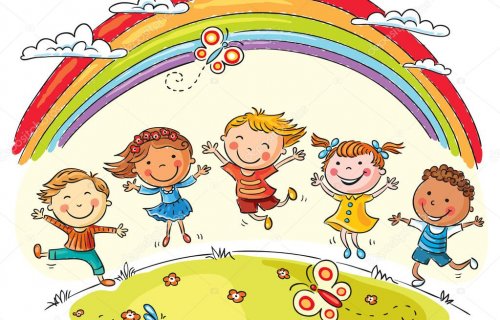 Kdy: 1. 6. 2019Kde: Sejdeme se v 9:00 U ZVONIČKY NA REKOVICÍCHS sebou: pohodlnou obuv a oděv, svačinku a plno dobré náladyUdělejme dětem radost na jejich svátek společným výstupem s kamarády a rodiči. Na všechny statečné turisty čeká v cíli odměna.Těšíme se na Vás! Akce se uskuteční pouze za příznivého počasí!